
ПРОЕКТ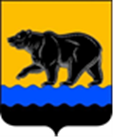 СЧЁТНАЯ ПАЛАТА 
ГОРОДА нЕФТЕЮГАНСКАприкаЗО комиссии по соблюдению требований к служебному поведению муниципальных служащих Счётной палаты города Нефтеюганска и урегулированию конфликта интересовВ соответствии с Федеральным законом от 25.12.2008 N 273-ФЗ «О противодействии коррупции», Федеральным законом от 02.03.2007 N 25-ФЗ «О муниципальной службе в Российской Федерации», Указом Президента Российской Федерации от 01.07.2010 N 821 «О комиссиях по соблюдению требований к служебному поведению федеральных государственных служащих и урегулированию конфликта интересов», Законом Ханты-Мансийского автономного округа - Югры от 20.07.2007 N 113-оз «Об отдельных вопросах муниципальной службы в Ханты-Мансийском автономном округе – Югре», постановлением Губернатора Ханты-Мансийского автономного округа - Югры от 23.05.2011 N 79 «О комиссиях по соблюдению требований к служебному поведению государственных гражданских служащих Ханты-Мансийского автономного округа - Югры и урегулированию конфликта интересов», Уставом города Нефтеюганска, приказываю:1. Утвердить Положение о комиссии по соблюдению требований к служебному поведению муниципальных служащих Счётной палаты города Нефтеюганска и урегулированию конфликта интересов согласно приложению 1.2. Утвердить состав комиссии по соблюдению требований к служебному поведению муниципальных служащих Счётной палаты города Нефтеюганска и урегулированию конфликта интересов согласно приложению 2.3. Утвердить Порядок регистрации обращений граждан, замещавших должности муниципальной службы в Счётной палаты города Нефтеюганска, включенные в перечень должностей, утвержденный приказом Счётной палаты города Нефтеюганска, о даче согласия на замещение должности в коммерческой или некоммерческой организации либо на выполнение работы на условиях гражданско-правового договора в коммерческой или некоммерческой организации, если отдельные функции по муниципальному (административному) управлению этой организацией входили в их должностные (служебные) обязанности, до истечения двух лет со дня увольнения с муниципальной службы согласно приложению 3.4. Утвердить Порядок регистрации заявлений лиц, замещающих должности муниципальной службы в Счётной палаты города Нефтеюганска, о невозможности по объективным причинам представить сведения о доходах, расходах, об имуществе и обязательствах имущественного характера своих супругов и несовершеннолетних детей согласно приложению 4.5. Заместителю председателя Счётной палаты города Нефтеюганска Хуснуллиной Э.Н. организовать ознакомление муниципальных служащих Счётной палаты города Нефтеюганска с настоящим приказом.6. Опубликовать приказ в газете "Здравствуйте, нефтеюганцы!" и разместить на официальном сайте органов местного самоуправления города Нефтеюганска в сети Интернет.7. Приказ вступает в силу после его официального опубликования.8. Контроль за выполнением приказа оставляю за собой.С.А.ГичкинаПриложение 1 к приказуСчётной палаты города Нефтеюганскаот __________ № _____-нпПоложение о комиссии по соблюдению требований к служебному поведению муниципальных служащих Счётной палаты города Нефтеюганска и урегулированию конфликта интересов1. Положение о комиссии по соблюдению требований к служебному поведению муниципальных служащих Счётной палаты города Нефтеюганска и урегулированию конфликта интересов (далее - Положение) определяет порядок формирования и деятельности комиссии по соблюдению требований к служебному поведению муниципальных служащих Счётной палаты города Нефтеюганска (далее – Счётная палата города) и урегулированию конфликта интересов (далее - Комиссия).2. Комиссия в своей деятельности руководствуется Конституцией Российской Федерации, федеральными конституционными законами, федеральными законами, актами Президента Российской Федерации и Правительства Российской Федерации, законодательством Ханты-Мансийского автономного округа - Югры, Уставом города Нефтеюганска, муниципальными правовыми актами города Нефтеюганска в сфере муниципальной службы и противодействия коррупции, настоящим Положением.3. Основной задачей комиссии является содействие Счётной палате города Нефтеюганска:а) в обеспечении соблюдения муниципальными служащими Счётной палаты города (далее - муниципальные служащие) ограничений и запретов, требований о предотвращении или урегулировании конфликта интересов, а также в обеспечении исполнения ими обязанностей, установленных Федеральным законом от 02.03.2007 N 25-ФЗ «О муниципальной службе в Российской Федерации», Федеральным законом от 25.12.2008 N 273-ФЗ «О противодействии коррупции», иными нормативными правовыми актами Российской Федерации и Ханты-Мансийского автономного округа - Югры (далее - требования к служебному поведению и (или) требования об урегулировании конфликта интересов);б) в осуществлении мер по предупреждению коррупции в Счётной палате города Нефтеюганска, причин и условий её возникновения.4. Комиссия рассматривает вопросы, связанные с соблюдением требований к служебному поведению и (или) требований об урегулировании конфликта интересов, в отношении муниципальных служащих.5. Комиссия является постоянно действующей, персональный состав Комиссии утверждается распоряжением председателя Счётной палаты города.В состав комиссии обязательно включается представитель (представители) научных организаций и (или)  образовательных учреждений среднего, высшего и дополнительного профессионального образования, деятельность которых связана с государственной гражданской и (или) муниципальной службой.6. Число членов комиссии, не замещающих должности муниципальной службы в Счётной палате, должно составлять не менее одной четверти от общего числа членов комиссии.7. Все члены комиссии при принятии решений обладают равными правами.8. По решению председателя Счётной палаты города в состав Комиссии может включаться представитель общественного Совета города Нефтеюганска.9. Состав Комиссии формируется таким образом, чтобы исключить возможность возникновения конфликта интересов, который мог бы повлиять на принимаемые Комиссией решения.10. Заседание комиссии считается правомочным, если на нём присутствует не менее двух третей от общего числа ее членов.Не допускается проведение заседания комиссии без участия лиц, указанных в абзаце втором пункта 5 настоящего Положения.11. В заседаниях Комиссии с правом совещательного голоса участвуют:а) непосредственный руководитель муниципального служащего, в отношении которого Комиссией рассматривается вопрос о соблюдении требований к служебному поведению и (или) требований об урегулировании конфликта интересов.б) другие муниципальные служащие, замещающие должности муниципальной службы в Счётной палате города; специалисты, которые могут дать пояснения по вопросам муниципальной службы и вопросам, рассматриваемым Комиссией; представители заинтересованных организаций; представитель муниципального служащего, в отношении которого Комиссией рассматривается вопрос о соблюдении требований к служебному поведению и (или) требований об урегулировании конфликта интересов, - по решению председателя Комиссии, принимаемому в каждом конкретном случае отдельно не менее чем за три рабочих дня до дня заседания Комиссии на основании ходатайства муниципального служащего, в отношении которого Комиссией рассматривается этот вопрос, или любого члена Комиссии.12. Члены Комиссии осуществляют свои полномочия непосредственно, без права их передачи, в том числе и на время своего отсутствия, иным лицам. Все члены Комиссии при принятии решений обладают равными правами.13. Решение Комиссии принимается простым большинством голосов от числа присутствующих на заседании членов Комиссии. При равенстве голосов решающим является голос председательствующего на заседании Комиссии.14. При рассмотрении Комиссией вопроса в отношении муниципального служащего, сообщившего в правоохранительные или иные государственные органы или средства массовой информации о ставших ему известными фактах коррупции, председатель Комиссии представляет в Нефтеюганскую межрайонную прокуратуру необходимые материалы не менее чем за пять рабочих дней до дня заседания Комиссии.15. При возникновении прямой или косвенной личной заинтересованности члена Комиссии, которая может привести к конфликту интересов при рассмотрении вопроса, включенного в повестку дня, он обязан до начала заседания заявить об этом. В таком случае соответствующий член Комиссии не принимает участия в рассмотрении указанного вопроса.16. Основанием для проведения заседания Комиссии являются:1) представление председателем Счётной палаты города материалов проверки, свидетельствующих:а) о представлении муниципальным служащим недостоверных или неполных сведений о доходах, расходах, об имуществе и обязательствах имущественного характера;б) о несоблюдении муниципальным служащим требований о предотвращении или урегулировании конфликта интересов либо требований к служебному поведению, осуществления мер по предупреждению коррупции;2) поступившее в адрес председателя Счётной палаты города:а) обращение гражданина, замещавшего должность муниципальной службы в Счётной палаты города, включенную в перечень должностей, утвержденный приказом Счётной палаты города, о даче согласия на замещение должности в коммерческой или некоммерческой организации либо на выполнение работы на условиях гражданско-правового договора в коммерческой или некоммерческой организации, если отдельные функции по муниципальному (административному) управлению этой организацией входили в его должностные (служебные) обязанности, до истечения двух лет после увольнения с муниципальной службы;б) заявление муниципального служащего о невозможности по объективным причинам представить сведения о доходах, расходах, об имуществе и обязательствах имущественного характера своих супруги (супруга) и несовершеннолетних детей;в) уведомление муниципального служащего о возникновении личной заинтересованности при исполнении должностных обязанностей, которая приводит или может привести к конфликту интересов;г) ходатайство муниципального служащего, имеющего намерение участвовать на безвозмездной основе в управлении общественной организацией (кроме политической партии), жилищным, жилищно-строительным, гаражным кооперативами, садоводческим, огородническим, дачным потребительскими кооперативами, товариществом собственников недвижимости (далее - организация) в качестве единоличного исполнительного органа или войти в состав ее коллегиальных органов управления;д) уведомление муниципального служащего о намерении выполнять иную оплачиваемую работу;е) в соответствии с частью 4 статьи 12 Федерального закона «О противодействии коррупции» и статьей 64.1 Трудового кодекса Российской Федерации уведомление коммерческой или некоммерческой организации о заключении с гражданином, замещавшим должность муниципальной службы в Счётной палаты города Нефтеюганска, трудового или гражданско-правового договора на выполнение работ (оказание услуг), если отдельные функции управления данной организацией входили в его должностные (служебные) обязанности, исполняемые во время замещения должности муниципальной службы в Счётной палате города, при условии, что указанному гражданину комиссией ранее было отказано во вступлении в трудовые и гражданско-правовые отношения с данной организацией или что вопрос о даче согласия такому гражданину на замещение им должности в коммерческой или некоммерческой организации либо на выполнение им работы на условиях гражданско-правового договора в коммерческой или некоммерческой организации Комиссией не рассматривался;ж) заявление муниципального служащего о невозможности выполнить требования Федерального закона от 07.05.2013 № 79-ФЗ «О запрете отдельным категориям лиц открывать и иметь счета (вклады), хранить наличные денежные средства и ценности в иностранных банках, расположенных за пределами территории Российской Федерации, владеть и (или) пользоваться иностранными финансовыми инструментами» (далее - Федеральный закон от 07.05.2013 № 79-ФЗ) в связи с арестом, запретом распоряжения, наложенными компетентными органами иностранного государства в соответствии с законодательством данного иностранного государства, на территории которого находятся счета (вклады), осуществляется хранение наличных денежных средств и ценностей в иностранном банке и (или) имеются иностранные финансовые инструменты, или в связи с иными обстоятельствами, не зависящими от его воли или воли его супруги (супруга) и несовершеннолетних детей;3) внесенные на рассмотрение Комиссии председателем Счётной палаты города иные вопросы, касающиеся нарушения требований к служебному поведению, либо возникновения конфликта интересов, а также вопросов противодействия коррупции.17. Документы, поступающие для рассмотрения Комиссии, регистрируются Счётной палатой города в журнале учёта информации (входящей корреспонденции) по вопросам деятельности комиссии по соблюдению требований к служебному поведению муниципальных служащих Счётной палаты города Нефтеюганска и урегулированию конфликта интересов по форме согласно приложению к настоящему Положению. Журнал должен быть прошит, пронумерован и скреплен печатью Счётной палаты города Нефтеюганска. 18. Комиссия не рассматривает сообщения о преступлениях и административных правонарушениях, а также анонимные обращения, не проводит проверки по фактам нарушения служебной дисциплины.18.1. Обращение, указанное в подпункте «а» пункта 2 части 16 настоящего Положения, подаётся гражданином, замещавшим должность муниципальной службы в Счётной палату города, в установленном Порядке в соответствии с приложением 3 к настоящему приказу.Указанное обращение может быть подано муниципальным служащим, планирующим свое увольнение с муниципальной службы, и подлежит рассмотрению Комиссией в соответствии с настоящим Положением.18.2. Заявление, указанное в подпункте «б» пункта 2 части 16 настоящего Положения, подается муниципальным служащим в установленном Порядке в соответствии с приложением 4 к настоящему приказу.18.3. Уведомление, указанное в подпункте «е» пункта 2 части 16 настоящего Положения, рассматривается должностным лицом ответственным за осуществление организационного обеспечения деятельности Счётной палаты города Нефтеюганска, в части кадрового обеспечения, которое осуществляет подготовку мотивированного заключения о соблюдении гражданином, замещавшим должность муниципальной службы в Счётной палате, требований статьи 12 Федерального закона от 25.12.2008 № 273-ФЗ «О противодействии коррупции» (далее - заключение).18.4. Уведомление, указанное в подпункте «в» пункта 2 части 16 настоящего Положения, рассматривает должностное лицо, ответственное за осуществление организационного обеспечения деятельности Счётной палаты города Нефтеюганска, в части кадрового обеспечения, подготавливает мотивированное заключение по результатам его рассмотрения.18.5. При подготовке мотивированного заключения по результатам рассмотрения обращения, указанного в подпункте «а» пункта 2 части 16 настоящего Положения, или уведомлений, указанных в подпункте «в» и подпункте «е» пункта 2 части 16 настоящего Положения, должностное лицо, ответственное за осуществление организационного обеспечения деятельности Счётной палаты города Нефтеюганска, в части кадрового обеспечения имеет право проводить собеседование с муниципальным служащим, представившим обращение или уведомление, получать от него письменные пояснения, а председатель Счётной палаты или лицо его замещающее, может направлять в установленном порядке запросы в органы государственной власти, органы местного самоуправления и заинтересованные организации. Обращение или уведомление, а также заключение и другие материалы в течение 7 рабочих дней со дня поступления обращения или уведомления представляются председателю Комиссии. В случае направления запросов обращение или уведомление, а также заключение и другие материалы представляются председателю Комиссии в течение 45 дней со дня поступления обращения или уведомления. Указанный срок может быть продлен, но не более чем на 30 дней.Мотивированные заключения должны содержать:а) информацию, изложенную в обращениях или уведомлениях, указанных в  подпунктах «а», «в», «е» пункта 2 части 16 настоящего Положения;б) информацию, полученную от органов государственной власти, органов местного самоуправления и заинтересованных организаций на основании запросов;в) мотивированный вывод по результатам предварительного рассмотрения обращений и уведомлений, указанных в  подпунктах «а», «в», «е» пункта 2 части 16 настоящего Положения, а также рекомендации для принятия одного из решений в соответствии с частями 27, 29, 30  Положения или иного решения.19. Председатель комиссии при поступлении к нему информации, содержащей основания для проведения заседания комиссии:19.1. В десятидневный срок назначает дату заседания Комиссии. При этом дата заседания Комиссии не может быть назначена позднее двадцати дней со дня поступления указанной информации, за исключением случаев, предусмотренных подпунктами «б» и «е» пункта 2 части 16 настоящего Положения.Вопрос, указанный в подпункте «а» пункта 2 части 16, рассматривается в течение семи дней со дня поступления обращения в Комиссию.19.2. Организует ознакомление муниципального служащего, в отношении которого будет рассматриваться вопрос о соблюдении требований к служебному поведению и (или) требований об урегулировании конфликта интересов, его представителя, членов Комиссии и других лиц, участвующих в заседании, с поступившей информацией и с результатами её проверки.19.3. Рассматривает ходатайства о приглашении на заседание Комиссии лиц, указанных в пункте «б» части 11 настоящего Положения, принимает решения об удовлетворении указанных ходатайств (об отказе в удовлетворении) и о рассмотрении (об отказе в рассмотрении) в ходе заседания Комиссии дополнительных материалов.	20. Заседание Комиссии по рассмотрению заявлений, указанных в подпунктах «б», «ж» пункта 2 части 16 настоящего Положения, проводится до истечения срока, установленного для представления сведений о доходах, об имуществе и обязательствах имущественного характера. При невозможности проведения заседания в указанный срок - не позднее одного месяца со дня истечения срока, установленного для представления сведений о доходах, об имуществе и обязательствах имущественного характера.21. Уведомление, указанное в подпункте «е» пункта 2 части 16 настоящего Положения, рассматривается на очередном (плановом) заседании Комиссии.22. Заседание комиссии проводится в присутствии муниципального служащего, в отношении которого рассматривается вопрос о соблюдении требований к служебному поведению и (или) требований об урегулировании конфликта интересов, или гражданина, замещавшего должность муниципальной службы в Счётной палате. О намерении лично присутствовать на заседании комиссии муниципальный служащий или гражданин указывает в обращении, заявлении или уведомлении, представляемых в соответствии с пунктом 2 части 16 настоящего Положения. Заседания комиссии могут проводиться в отсутствие муниципального служащего или гражданина в случае:а) если в обращении, заявлении или уведомлении, предусмотренных пунктом 2 части 16 настоящего Положения, не содержится указание о намерении муниципального служащего или гражданина лично присутствовать на заседании комиссии;б) если муниципальный служащий или гражданин, намеревающийся лично присутствовать на заседании комиссии и надлежащим образом извещенный о времени и месте его проведения, не явился на заседание комиссии. 23. На заседании Комиссии заслушиваются пояснения муниципального служащего или гражданина, замещавшего должность муниципальной службы в Счётной палате города, и иных лиц, рассматриваются материалы по существу, а также дополнительные материалы.24. Члены Комиссии и лица, участвовавшие в её заседании, не вправе разглашать сведения, ставшие им известными в ходе работы Комиссии.25. По итогам рассмотрения вопроса, указанного в подпункте «а» пункта 1 части 16 настоящего Положения, Комиссия принимает одно из следующих решений:а) установить, что представленные муниципальным служащим сведения о доходах, об имуществе и обязательствах имущественного характера являются достоверными и полными;б) установить, что представленные муниципальным служащим сведения о доходах, об имуществе и обязательствах имущественного характера являются недостоверными и (или) неполными. В этом случае Комиссия рекомендует председателю Счётной палаты применить к муниципальному служащему конкретную меру ответственности.26. По итогам рассмотрения вопроса, указанного в подпункте «б» пункта 1 части 16 настоящего Положения, Комиссия принимает одно из следующих решений:а) установить, что муниципальный служащий соблюдал требования к служебному поведению и (или) требования об урегулировании конфликта интересов;б) установить, что муниципальный служащий не соблюдал требования к служебному поведению и (или) требования об урегулировании конфликта интересов. В этом случае Комиссия рекомендует председателю Счётной палаты указать муниципальному служащему на недопустимость нарушения требований к служебному поведению и (или) требований об урегулировании конфликта интересов либо применить к муниципальному служащему конкретную меру ответственности.27. По итогам рассмотрения вопроса, указанного в подпункте «а» пункта 2 части 16 настоящего Положения, Комиссия принимает одно из следующих решений:а) дать гражданину согласие на замещение должности в коммерческой или некоммерческой организации либо на выполнение работы на условиях гражданско-правового договора в коммерческой или некоммерческой организации, если отдельные функции по муниципальному управлению этой организацией входили в его должностные (служебные) обязанности;б) отказать гражданину в замещении должности в коммерческой или некоммерческой организации либо в выполнении работы на условиях гражданско-правового договора в коммерческой или некоммерческой организации, если отдельные функции по муниципальному управлению этой организацией входили в его должностные (служебные) обязанности, и мотивировать свой отказ.28. По итогам рассмотрения вопроса, указанного в подпункте «б» пункта 2 части 16 настоящего Положения, Комиссия принимает одно из следующих решений:а) признать, что причина непредставления муниципальным служащим сведений о доходах, расходах, об имуществе и обязательствах имущественного характера своих супруги (супруга) и несовершеннолетних детей является объективной и уважительной;б) признать, что причина непредставления муниципальным служащим сведений о доходах, расходах, об имуществе и обязательствах имущественного характера своих супруги (супруга) и несовершеннолетних детей не является уважительной. В этом случае Комиссия рекомендует муниципальному служащему принять меры по представлению указанных сведений;в) признать, что причина непредставления муниципальным служащим сведений о доходах, расходах,  об имуществе и обязательствах имущественного характера своих супруги (супруга) и несовершеннолетних детей необъективна и является способом уклонения от представления указанных сведений. В этом случае Комиссия рекомендует председателю Счётной палаты применить к муниципальному служащему конкретную меру ответственности.29. По итогам рассмотрения заявления, указанного в подпункте «в» пункта 2 части 16 настоящего Положения, Комиссия принимает одно из следующих решений:а) признать, что при исполнении муниципальным служащим должностных обязанностей конфликт интересов отсутствует;б) признать, что при исполнении муниципальным служащим должностных обязанностей личная заинтересованность приводит или может привести к конфликту интересов. В этом случае Комиссия рекомендует муниципальному служащему и (или) председателю Счётной палаты принять меры по урегулированию конфликта интересов или по недопущению его возникновения;в) признать, что муниципальный служащий не соблюдал требования об урегулировании конфликта интересов. В этом случае Комиссия рекомендует председателю Счётной палаты применить к муниципальному служащему конкретную меру ответственности.30. По итогам рассмотрения уведомления, указанного в подпункте «е» пункта 2 части 16 настоящего Положения, Комиссия принимает в отношении гражданина, замещавшего должность муниципальной службы в Счётной палате, одно из следующих решений:а) дать согласие на замещение им должности в коммерческой или некоммерческой организации либо на выполнение работы на условиях гражданско-правового договора в коммерческой или некоммерческой организации, если отдельные функции по государственному управлению этой организацией входили в его должностные (служебные) обязанности;б) установить, что замещение им на условиях трудового договора должности в коммерческой или некоммерческой организации и (или) выполнение в коммерческой или некоммерческой организации работ (оказание услуг) нарушают требования статьи 12 Федерального закона от 25.12.2008 № 273-ФЗ «О противодействии коррупции». В этом случае Комиссия рекомендует председателю Счётной палаты проинформировать об указанных обстоятельствах органы прокуратуры и уведомившую организацию.31. По итогам рассмотрения вопроса, указанного в подпункте «ж» пункта 2 части 16 настоящего Положения, Комиссия принимает одно из следующих решений:а) признать, что обстоятельства, препятствующие выполнению требований Федерального закона от 07.05.2013 № 79-ФЗ, являются объективными и уважительными;б) признать, что обстоятельства, препятствующие выполнению требований Федерального закона от 07.05.2013 № 79-ФЗ, не являются объективными и уважительными. В этом случае Комиссия рекомендует председателю Счётной палаты применить к муниципальному служащему конкретную меру ответственности.По итогам рассмотрения вопросов, предусмотренных подпунктом «а» пункта 1 части 16, подпунктами «а», «б», «в», «е», «ж» пункта 2 части 16 настоящего Положения, при наличии к тому оснований, Комиссия может принять иное решение, чем это предусмотрено частями 25 - 31 настоящего Положения. Основания и мотивы принятия такого решения должны быть отражены в протоколе заседания Комиссии.32. Для исполнения решений Комиссии могут быть подготовлены проекты муниципальных правовых актов председателя Счётной палаты города, а также даны поручения председателя Счётной палаты города.33. Решения Комиссии по вопросам, указанным в части 16 настоящего Положения, принимаются открытым голосованием простым большинством голосов присутствующих на заседании членов Комиссии.34. Решение Комиссии в течение 5 рабочих дней оформляется протоколом, который подписывают члены Комиссии, принимавшие участие в её заседании.Решения Комиссии, за исключением решения, принимаемого по итогам рассмотрения вопроса, указанного в подпункте «а» пункта 2 части 16 настоящего Положения, для председателя Счётной палаты города носят рекомендательный характер.34.1. В протоколе заседания Комиссии указываются:дата заседания Комиссии, фамилии, имена, отчества членов Комиссии и других лиц, присутствующих на заседании;формулировка каждого из рассматриваемых на заседании Комиссии вопросов с указанием фамилии, имени, отчества, должности муниципального служащего, в отношении которого рассматривается вопрос о соблюдении требований к служебному поведению и (или) требований об урегулировании конфликта интересов;источник информации, содержащей основания для проведения заседания Комиссии, дата поступления информации председателю Счётной палаты города;суть рассматриваемого вопроса (предъявляемые к муниципальному служащему претензии, вменяемые ему нарушения, а также факты, материалы, на которых они основываются);содержание пояснений муниципального служащего и других лиц по существу рассматриваемого вопроса;фамилии, имена, отчества выступивших на заседании лиц и краткое изложение их выступлений;другие сведения, имеющие значение для рассматриваемого вопроса;результаты голосования;решение и обоснование его принятия.34.2. Член Комиссии, несогласный с её решением, вправе в письменной форме изложить свое мнение, которое подлежит обязательному приобщению к протоколу заседания Комиссии и с которым должен быть ознакомлен муниципальный служащий.34.3. Копия протокола заседания Комиссии (либо выписка из него, если рассматривалось несколько вопросов в отношении разных муниципальных служащих) в семидневный срок со дня заседания направляется муниципальному служащему, а также по решению Комиссии - иным заинтересованным лицам.35. Председатель Счётной палаты города обязан рассмотреть представленный ему протокол заседания Комиссии и вправе учесть содержащиеся в нём рекомендации при принятии решения о применении к муниципальному служащему мер ответственности, предусмотренных нормативными правовыми актами Российской Федерации, а также по иным вопросам организации противодействия коррупции. О рассмотрении рекомендаций Комиссии и принятом решении председатель Счётной палаты города в письменной форме уведомляет Комиссию в месячный срок со дня поступления к нему протокола заседания Комиссии. 36. В случае установления Комиссией признаков дисциплинарного проступка в действиях (бездействии) муниципального служащего информация об этом представляется председателю Счётной палаты города для решения вопроса о применении к муниципальному служащему мер ответственности, предусмотренных нормативными правовыми актами Российской Федерации.37. В случае установления Комиссией факта совершения муниципальным служащим действия (факта бездействия), содержащего признаки административного правонарушения или состава преступления, председатель Комиссии обязан передать информацию о совершении указанного действия (бездействии) и подтверждающие такой факт документы в правоприменительные органы в трехдневный срок, а при необходимости - немедленно.38. Копия протокола заседания Комиссии или выписка из него приобщается к личному делу муниципального служащего, в отношении которого рассмотрен вопрос о соблюдении требований к служебному поведению и (или) требований об урегулировании конфликта интересов.39. Выписка из протокола заседания Комиссии, заверенная подписью секретаря Комиссии и печатью Счётной палаты города, вручается гражданину, замещавшему должность муниципальной службы в Счётной палате города, в отношении которого рассматривался вопрос, указанный в подпункте «а» пункта 2 части 16 настоящего Положения, под роспись или направляется заказным письмом с уведомлением по указанному им в обращении адресу не позднее пяти рабочих дней, следующих за днем проведения соответствующего заседания Комиссии. Также о принятом Комиссией решении гражданин уведомляется устно в течение трех рабочих дней.Приложениек Положению о комиссии пособлюдению требований к служебномуповедению муниципальных служащихСчётной палаты города Нефтеюганска иурегулированию конфликта интересовЖУРНАЛучета информации (входящей документации), поступившейв комиссию по соблюдению требований к служебному поведениюмуниципальных служащих Счётной палаты города Нефтеюганскаи урегулированию конфликта интересовПриложение 2к приказу Счётной палатыгорода Нефтеюганскаот _____________ № ___-нпСОСТАВКОМИССИИ ПО СОБЛЮДЕНИЮ ТРЕБОВАНИЙ К СЛУЖЕБНОМУ ПОВЕДЕНИЮ МУНИЦИПАЛЬНЫХ СЛУЖАЩИХ СЧЁТНОЙ ПАЛАТЫ ГОРОДА НЕФТЕЮГАНСКА И УРЕГУЛИРОВАНИЮ КОНФЛИКТА ИНТЕРЕСОВПриложение 3к приказу Счётной палаты города Нефтеюганскаот ___________ № ____-нпПОРЯДОКРЕГИСТРАЦИИ ОБРАЩЕНИЙ ГРАЖДАН, ЗАМЕЩАВШИХ ДОЛЖНОСТИ МУНИЦИПАЛЬНОЙ СЛУЖБЫ В СЧЁТНОЙ ПАЛАТЫ ГОРОДА НЕФТЕЮГАНСКА, ВКЛЮЧЕННЫЕ В ПЕРЕЧЕНЬ ДОЛЖНОСТЕЙ, УТВЕРЖДЕННЫЙ ПРИКАЗОМ СЧЁТНОЙ ПАЛАТЫ ГОРОДА НЕФТЕЮГАНСКА, О ДАЧЕ СОГЛАСИЯ НА ЗАМЕЩЕНИЕ ДОЛЖНОСТИ В КОММЕРЧЕСКОЙ ИЛИ НЕКОММЕРЧЕСКОЙ ОРГАНИЗАЦИИ ЛИБО НА ВЫПОЛНЕНИЕ РАБОТЫ НА УСЛОВИЯХ ГРАЖДАНСКО-ПРАВОВОГО ДОГОВОРА В КОММЕРЧЕСКОЙ ИЛИ НЕКОММЕРЧЕСКОЙ ОРГАНИЗАЦИИ, ЕСЛИ ОТДЕЛЬНЫЕ ФУНКЦИИ ПО  МУНИЦИПАЛЬНОМУ (АДМИНИСТРАТИВНОМУ) УПРАВЛЕНИЮ ЭТОЙ ОРГАНИЗАЦИЕЙ ВХОДИЛИ В ИХ ДОЛЖНОСТНЫЕ (СЛУЖЕБНЫЕ) ОБЯЗАННОСТИ, ДО ИСТЕЧЕНИЯ ДВУХ ЛЕТ СО ДНЯ УВОЛЬНЕНИЯ С МУНИЦИПАЛЬНОЙ СЛУЖБЫ1. Настоящим Порядком определяются требования к обращениям граждан, замещавших должности муниципальной службы в Счётной палате города Нефтеюганска, о даче согласия на замещение на условиях трудового договора должности в организации и (или) выполнение в данной организации работы (оказание данной организации услуги) на условиях гражданско-правового договора (гражданско-правовых договоров) в случаях, предусмотренных федеральными законами, если отдельные функции муниципального (административного) управления данной организацией входили в их должностные (служебные) обязанности, до истечения двух лет со дня увольнения с муниципальной службы (далее - обращение, гражданин, должность муниципальной службы, организация).2. Обращение представляется в Счётную палату города Нефтеюганска в письменной форме на имя председателя Счётной палаты города Нефтеюганска.3. В обращении должны содержаться следующие сведения о гражданине:а) фамилия, имя, отчество;б) дата рождения;в) адрес места жительства;г) замещаемые должности в течение последних двух лет до увольнения с муниципальной службы из Счётной палаты города Нефтеюганска;д) наименование, местонахождение, характер деятельности организации, на замещение должности и (или) выполнение работ в которой (на оказание услуг которой) он просит дать согласие Комиссии;е) должностные (служебные) обязанности, исполняемые гражданином во время замещения им должности муниципальной службы в Счётной палате города Нефтеюганска;ж) функции по муниципальному (административному) управлению в отношении организации;з) вид договора (трудовой или гражданско-правовой), предполагаемый срок его действия, сумма оплаты за выполнение (оказание) по нему работ (услуг).4. Если поступившее обращение соответствует требованиям, предусмотренным пунктом 3 настоящего Порядка, то должностное лицо, ответственное за осуществление организационного обеспечения деятельности Счётной палаты города Нефтеюганска, в части кадрового обеспечения, направляет его для рассмотрения в Комиссию.5. Секретарь Комиссии в течение двух рабочих дней со дня поступления обращения в Комиссию представляет председателю Комиссии:обращение;копию должностной инструкции гражданина по последней должности муниципальной службы;	копию положения о структурном подразделении Счётной палаты города Нефтеюганска, где гражданин замещал должность муниципальной службы непосредственно перед увольнением; копию распоряжения о расторжении трудового договора (контракта), и увольнении с муниципальной службы гражданина;иные документы, необходимые для рассмотрения обращения.Приложение 4к приказу Счётной палаты города Нефтеюганскаот ____________ № ___-нпПОРЯДОКРЕГИСТРАЦИИ ЗАЯВЛЕНИЙ ЛИЦ, ЗАМЕЩАЮЩИХ ДОЛЖНОСТИМУНИЦИПАЛЬНОЙ СЛУЖБЫ В СЧЁТНОЙ ПАЛАТЕ ГОРОДА НЕФТЕЮГАНСКА, О НЕВОЗМОЖНОСТИ ПО ОБЪЕКТИВНЫМ ПРИЧИНАМ ПРЕДСТАВИТЬ СВЕДЕНИЯ О ДОХОДАХ, РАСХОДАХ, ОБ ИМУЩЕСТВЕ И ОБЯЗАТЕЛЬСТВАХ ИМУЩЕСТВЕННОГО ХАРАКТЕРА СВОИХ СУПРУГОВ И НЕСОВЕРШЕННОЛЕТНИХ ДЕТЕЙ1. Настоящим Порядком определяются требования к заявлениям муниципальных служащих Счётной палаты города Нефтеюганска о невозможности по объективным причинам представить сведения о доходах, расходах, об имуществе и обязательствах имущественного характера своих супругов и несовершеннолетних детей (далее - заявление).2. Заявление представляется в письменной форме в Счётную палату города Нефтеюганска в сроки, установленные для подачи данными лицами сведений о доходах, об имуществе и обязательствах имущественного характера.3. В заявлении должны содержаться следующие сведения о гражданине:а) фамилия, имя, отчество;б) число, месяц и год рождения;в) замещаемая должность муниципальной службы;г) основания для письменного заявления;д) принятые меры по реализации требований статьи 15 Федерального закона от 02.03.2007 № 25-ФЗ «О муниципальной службе в Российской Федерации» (с приложением подтверждающих документов).4. В случае отсутствия в заявлении указанных в пункте 3 настоящего Порядка сведений оно в течение пяти рабочих дней возвращается муниципальному служащему с предложением дополнить его соответствующей информацией.5. При отсутствии обстоятельств, указанных в пункте 4 настоящего Порядка, должностное лицо, ответственное за осуществление организационного обеспечения деятельности Счётной палаты города Нефтеюганска, в части кадрового обеспечения, направляет обращение для рассмотрения в Комиссию.____________________-нпN п/пДата поступления информации в комиссиюИсточник информации, являющейся основанием для заседания комиссии, краткое содержание информацииФ.И.О. муниципального служащего, в отношении которого рассматривается вопросДата рассмотрения информации на заседании комиссии, номер протоколаДолжностное лицо, принявшее документПредседатель Комиссиипредседатель Счётной палаты города Нефтеюганска либо лицо его замещающее;Секретарь Комиссиидолжностное лицо Счётной палаты города Нефтеюганска, ответственное за работу по профилактике коррупционных правонарушений;Члены Комиссии:- заместитель председателя Счётной палаты города Нефтеюганска;- должностное лицо, ответственное за осуществление организационного обеспечения деятельности Счётной палаты города Нефтеюганска, в части кадрового обеспечения;- представитель образовательной организации среднего профессионального, высшего или дополнительного профессионального образования, деятельность которого связана с государственной гражданской и (или) муниципальной службой;- представитель Нефтеюганской межрайонной прокуратуры(при рассмотрении вопроса в отношении муниципального служащего, сообщившего в правоохранительные или иные государственные органы или средства массовой информации о ставших ему известными фактах коррупции).